Liste des capacités, connaissances et attitudes évaluéesÉvaluation1ère Partie : « Problématique »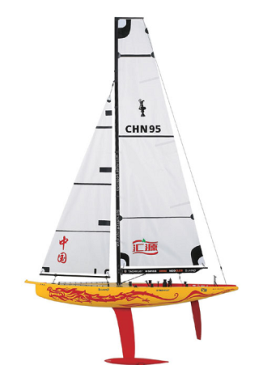 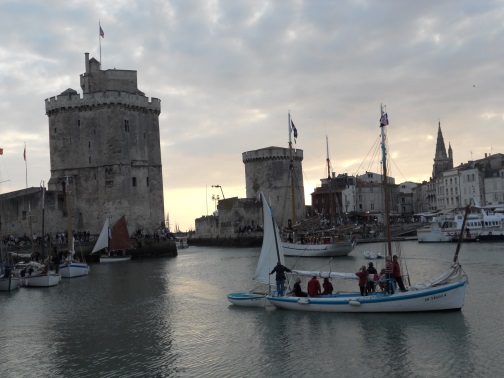 Vous travaillez à la capitainerie de La Rochelle. Un bateau de plaisance souhaite faire escale à La Rochelle le 06/03/14 entre 1h et 12h du matin. Pour accéder au Vieux Port de La Rochelle, il lui faut une hauteur d’eau minimale de  sinon il risque de toucher le fond... Etant donnée la marée, vous devez communiquer au bateau à quel moment de la journée il pourra entrer dans le port.A quelles heures (au quart d’heure près) le bateau de plaisance pourra-t-il entrer dans le Vieux Port de La Rochelle ?	Pour vous aider, vous avez à disposition, dans le tableau suivant, quelques hauteurs d’eau entre 2h et 12h :Appeler le professeur pour lui exposer votre proposition de résolution.2ème Partie : « Activité informatique »Ouvrir le logiciel « GeoGebra ».Dans le tableur, écrire le tableau des hauteurs d’eau et de l’heure.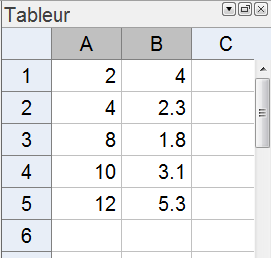 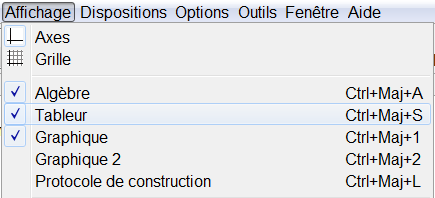 Créer une liste de points avec ces données.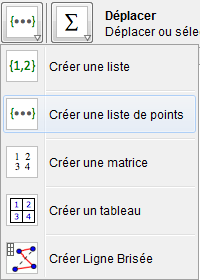 Sélectionner le tableau de valeurs puis Créer 3 curseurs :Curseur  variant de  à  par incrément de Curseur  variant de  à  par incrément de Curseur  variant de  à  par incrément de Dans l’onglet « Saisie : », entrer la fonction :  (cela trace la fonction  pour  variant de 1 à 12). Faire varier les valeurs de ,  et  afin de trouver la fonction qui modélise au mieux les hauteurs d’eau entre 1h et 12h.A quelle heure la basse mer est-elle atteinte ?  Cela correspond à quelle hauteur d’eau ?Dresser le tableau de variation de cette fonction et en déduire les heures des phases de marée montante et descendante.Répondre au problème en utilisant le graphique et les fonctionnalités de « Géogebra ».DEROULEMENT DE L’ACTIVITE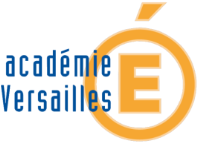 « Grille d’évaluation »1ère Bac Pro« Grille d’évaluation »MathématiquesCapacitésUtiliser les TIC pour représenter graphiquement, estimer le maximum ou le minimum d’une fonction polynôme du second degré et conjecturer son sens de variation sur un intervalleRésoudre algébriquement et graphiquement, avec ou sans TIC, une équation du second degré à une inconnue à coefficients numériques fixésConnaissancesExpression algébrique, nature et allure de la courbe représentative de la fonction                  ( réel non nul,  et réels) en fonction du signe de Résolution d’une équation du second degré à une inconnue à coefficients numériques fixésAttitudesLa rigueur et la précisionLe goût de chercher et de raisonner L’ouverture à la communication, au dialogue et au débat argumentéCompétencesCritères d’évaluationQuestionsAppréciation du niveau d’acquisitionAppréciation du niveau d’acquisitionAppréciation du niveau d’acquisitionCompétencesCritères d’évaluationQuestionsNAPAAS’approprierExtraire les valeurs de l’heure et de la hauteur d’eau ainsi que la valeur de la hauteur minimale pour entrer dans le port.Extraire les informations utiles pour représenter graphiquement la hauteur d’eau en fonction de l’heureLire sur le graphique la hauteur d’eau minimale et l’heure correspondanteGrâce à l’allure de la courbe, en déduire les variations de la fonctionA.1. à 5.7.8.AnalyserRaisonnerProposer de créer un graphique en plaçant l’heure sur l’axe des abscisses et la hauteur d’eau sur l’axe des ordonnées.Proposer de placer des points et de trouver la courbe passant au mieux par tous les points.Penser que la fonction qui modélise au mieux la hauteur de l’eau est celle passant par tous les pointsProposer de créer la droite d’équation    de placer sur la courbe les points d’ordonnée   A.A.6.9.RéaliserSe placer au bon endroit sur le graphique en créant un pointCréer la droite d’équation  et les points d’intersection ou placer sur la courbe les points d’ordonnée   7.9.ValiderCritiquer la précision de la méthode utilisée et des résultats trouvés.9.CommuniquerUtiliser un vocabulaire mathématique.Présenter le résultat avec un tableau de variation et une phrase.Répondre de façon cohérente au problème avec une phrase.A.8.9./ 10/ 10/ 10Activité Formatrice« Attention à la marée ! »HeureHauteur d’eau (en m)2h44h2.38h1.810h3.112h5.3Proposer une méthode pour résoudre ce problème :………………………………………………………………………………………………………………………………………..………………………………………………………………………………………………………………………………………..………………………………………………………………………………………………………………………………………..………………………………………………………………………………………………………………………………………..………………………………………………………………………………………………………………………………………..………………………………………………………………………………………………………………………………………..………………………………………………………………………………………………………………………………………..………………………………………………………………………………………………………………………………………..Temps envisageableDéroulement profDéroulement élèvesCompétences visées5 minDistribution du sujet.L’élève prend connaissance du sujet, comprend le problème et recherche individuellement les informations nécessaires pour y répondre.S’approprier5 minDiscussion collective.Reformulation de la situation et explication du vocabulaire inconnu.L’enseignant explique, si besoin, le phénomène de marée et pourquoi le bateau a besoin d’une hauteur d’eau de  pour ne pas toucher le fond.Les élèves reformulent ensemble, oralement, le sujet. L’élève comprend que le bateau ne peut pas entrer à n’importe quelle heure dans le port.L’élève se rend compte qu’il n’a pas connaissance de l’heure correspondant à une hauteur d’eau de .S’approprier5 minL’enseignant amène les élèves à proposer une méthode permettant de répondre au problème.Reformulation : représentation graphique de la hauteur d’eau en fonction de l’heure. L’élève sait qu’il a besoin d’utiliser le tableau de valeurs mis à disposition. L’élève sait que la hauteur d’eau de  est atteinte entre 4h et 8h et entre 8h et 10h. L’élève comprend que pour trouver précisément l’heure, il lui faut trouver pour chaque heure la hauteur d’eau correspondante : Il propose de faire un graphique. AnalyserRaisonner35 minAccompagnement dans l’activité informatique.L’élève recherche les informations utiles pour répondre aux questions de l’activité.Réaliser35 minAccompagnement dans l’activité informatique.L’élève trouve la fonction qui modélise au mieux la hauteur d’eau pour chaque heure.Réaliser35 minAccompagnement dans l’activité informatique.L’élève utilise les fonctionnalités du logiciel Geogebra pour répondre au problème.Réaliser5 minL’enseignant fait la synthèse de l’activité et utilise le fichier Geogebra « Activité_Marée_Correction » pour illustrer ses propos.